BLOOMINGTON CITY COUNCIL MEETING MINUTES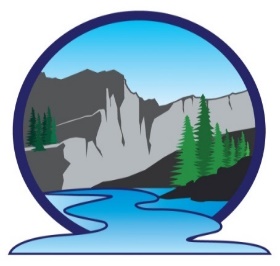 BLOOMINGTON CITY OFFICE45 N 1st WestJune 16, 2021 Time 7:00 pmInvocation: Marilyn WilkesReview of minutes from May 19, 2021:       Motion to accept:  Mike Knapp, Philip Ward, Vote Unanimous Change the date of the future meeting. It should be June 16, 2021 not June 17, 2021. Under Community Comments, the City Council did not come to a consensus agreeing to open the road. Attendees: Ted McGhee, Mike Knapp, Dan Porter, Bob Searle, Phillip Ward, Marilyn Wilkes, Christine CooperCommunity Attendees: Justin Schilling (Dunford), Austin Schilling, David Bee, Mark Piggott, Garrett Magee, Kent Bankhead, Jane Simpson, Diane Martin, Kris Peterson, Shaun Hatch, Jason Kooyman, Richard Nelsen, Kathleen Nelsen, Tom Rosemann, Chris DainesCommunity Comments:Diane Martin - Vacate 1st South between 1st West and Cemetery Road – Diane went to the courthouse and received copies of the deed and the platted road map. She shared this information with the council. The mayor asked the council if he had their permission to look into this matter further.  Council agreed that the mayor could follow up.Kent Bankhead/Garrett Mcgee – road to Houston lot (3rd North). The Mcgee property paperwork is scheduled to be finalized June 30, 2021. They requested a 14’ road. Council has not come to a decision on road width. The Mcgee’s invited their attorney, Chris Daines, to the meeting regarding disputed width of the road. Mike Knapp requested a working meeting to be held for the purpose of coming to a consensus on road width and wetland issues. A motion was made to have a working meeting. A meeting is scheduled for June 23, 2021 at 7:00 pm at the city office.  Garrett Mcgee will be notified of the decision. 	Motion made by Philip Ward, Seconded by Bob Searle, Vote Unanimous Justin Schilling – asked if city plans on having a utility map. We have limited information on sewer/water information at this time. Justin was shown a map of sewer lines and manholes. Requested information about a water connection. Justin was told that since the property is above the water tanks and chlorination station that he would not be able to hook on. This is a restriction from DEQ. Justin has been instructed to work with IDRW and Army Corp of Engineers on the construction being so close to the stream and protecting the stream.Mayor:Survey of intersection within the city – 3rd North and 2nd West, and 1st North westward to marked property. 21 Pines water issue – Philip talked to Gordon Peterson Jr. Gordon will contact the city to take care of this. There is still an extra meter by Seth Porter’s property which needs to be removed. Janet/Jeff are planning to put up a pole barn on their property and asked about a building permit. It would be required to be put on skids to qualify as a movable building. They are also talking about a pavilion on the property. At this time, they don’t plan to have sewer or water. Roads:Signage grant- Krystal hasn’t returned Dan’s calls and is out of the office through June 18,2021. Dan wants to find out if this would be a participation grant. Dan was promised he would get a phone call last Saturday regarding road repairs from Statewide Paving. He did not hear from them. Mike will get contact information to Dan regarding another company. Water: Emergency back-up procedures (Bloomington/Paris waterline)- Shawn Turner said he would check it and make sure connection is closed. Water committee tabled until next month. Meter at the water tank – Nothing at this timeWater leak at Jerry Nelson – Shawn is following up. Philip will check with the Schilling (Dunford) boys to see if they are willing to do this work. Shawn Turner contract – Shawn said he would get the contract and invoices to Marilyn. Philip checks Findley Springs daily and took a picture of how much water flow we have. This morning at 7:00 am, it was the lowest he had ever seen. He suggested we go on water rationing. He suggested that everyone West of 1st West be on even days and East of 1st West on odd days. No watering between 10:00 am and 5:00 pm. Philip suggested not watering pastures with culinary water. We need a poster at the Post Office, post notice on the website, send out emails and letters to those that do not have email addresses. Motion to ration water by Bob Serale, seconded by Mike Knapp, Vote Unanimous Sewer: Sewer lift station- Switch is supposed to be here on Friday. Tyler Warner says he can put it in the week of June 28.DEQ wants to inspect lagoons the after the 28th. Ron Dunford – follow up on sewer line/dump station – It is a sewer clean out not a dump station. Need to refund $1200 for the road repair. City Clerk:Petition of Candidacy -reminded everyone the form needs to be submitted to City Clerk by September 29,2021Treasurer:Budget preview- Marilyn handed out proposed budget for FY 2022. Budget hearing for July meeting will be posted with the newspaper. City Offices/Hall:Backup generator for the City Hall – Bob submitted for a grant to PacifiCorp on 06/15/21. It takes 3 months for a decision to be made. Discuss fire extinguishers (recharged) for the Hall and Office. Gavin will pick them on June 18 and have them inspected/filled if necessary. Garbage collection bin at the hall is the largest size we can get. It will be emptied on Wednesday and Saturdays. Bob Searle requested that we put out a notice that the bin is only for the use of hall patrons and not for others. Doran requested that the plow truck be moved to the property on the highway. It was mentioned that we also need to clean up said property. Bob proposes we recall the $35.00 cleaning fee on the hall rental for residents. Motion by Philip Ward, seconded by Mike Knapp, Vote Unanimous A new solar light was put on the flagpole at the hall (replaced the spotlight). An eagle topper was added to the top of the pole. Follow up:Repair of risers (Hall and Post Office) – which include road repairs/check with Schilling boys to assist with this project. Dallas Smith – Water hook-up for the workshop at 270 North 50 East – nothing new at this time. Mayor brought up paying extra on the sewer bond – The City owes $222,241.54. The mayor asked council if they agree in city paying $40,000 on the bond. Motion to pay $40,000.Dan Porter, Bob Searle, Vote UnanimousMotion to accept: Dan Porter, Bob Searle Vote UnanimousDelinquent accounts: Accounts look goodPayment of expenses:  May 2021  Motion to accept: Mike Knapp, Dan Porter, Vote UnanimousMotion to dismiss: 09:41 pmMotion to accept: Mike Knapp, Dan Porter, Vote UnanimousNext City Council Meeting: June 16, 2021